No Mow May: 3 Ways Not Mowing Your Lawn Benefits Your Landscape and PollinatorsBy Ta’Leah Van Sistine, Marketing & Communications InternMowing the lawn and tending to your green spaces seems intriguing when the summer of 2020 is mostly canceled. However, in 2019 before the coronavirus arrived, Plantlife — a wild plant conservation charity — asked citizen scientists across the United Kingdom in 2019 to participate in “Every Flower Counts.” This project required some people to not mow their lawns for the month of May, and Plantlife ultimately found that it benefited the participants and the environment.Appleton, Wisconsin has now followed in the footsteps of Plantlife. Last month, 435 Appleton property owners registered for the “No Mow May” initiative. As a “Bee City,” Appleton is committed to creating sustainable bee habitats. For this reason, participating property owners volunteered to delay their lawn care for the month of May, and they ended up contributing to 40 acres of land that was protected for pollinators.There seems to be an unspoken rule that people should mow their lawns once a week, but No Mow May challenges this idea. Here are three ways not mowing your lawn can benefit you, your local biodiversity and your land:It increases bee presence.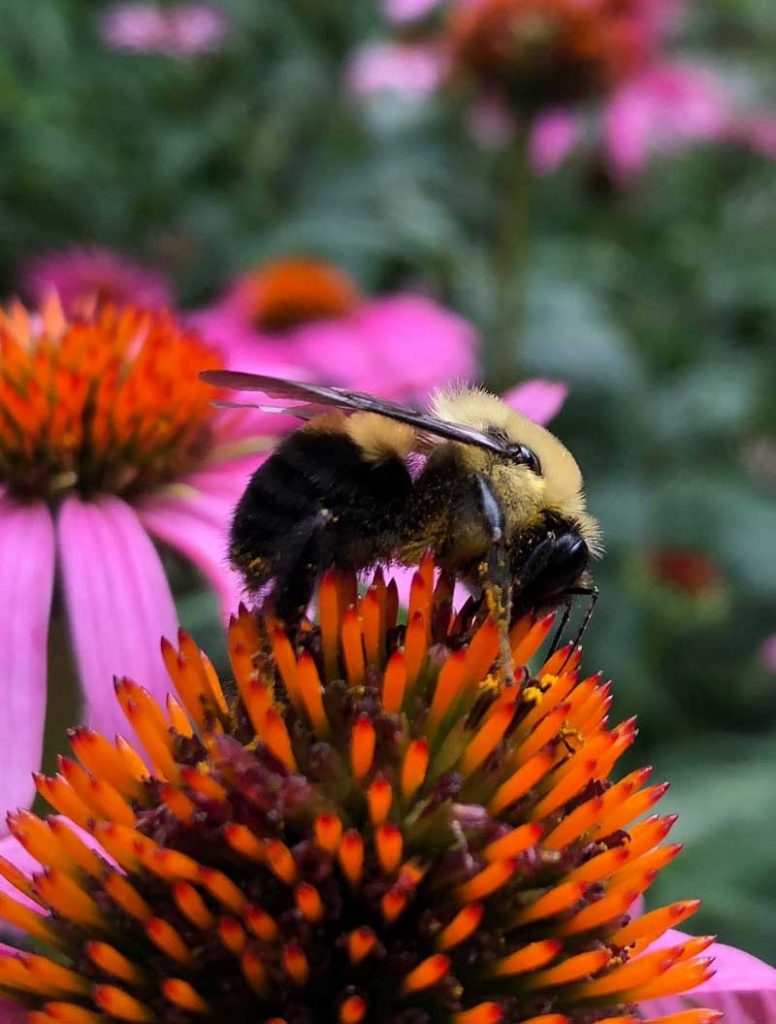 As long as your grass is growing, your number of flowers will, too.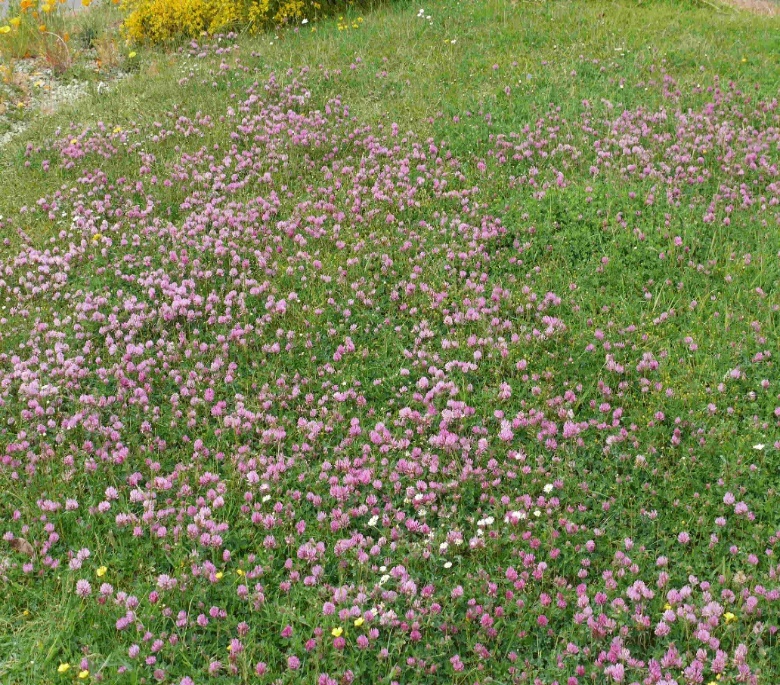 Red cloverYou’ll save time, gas and fertilizer.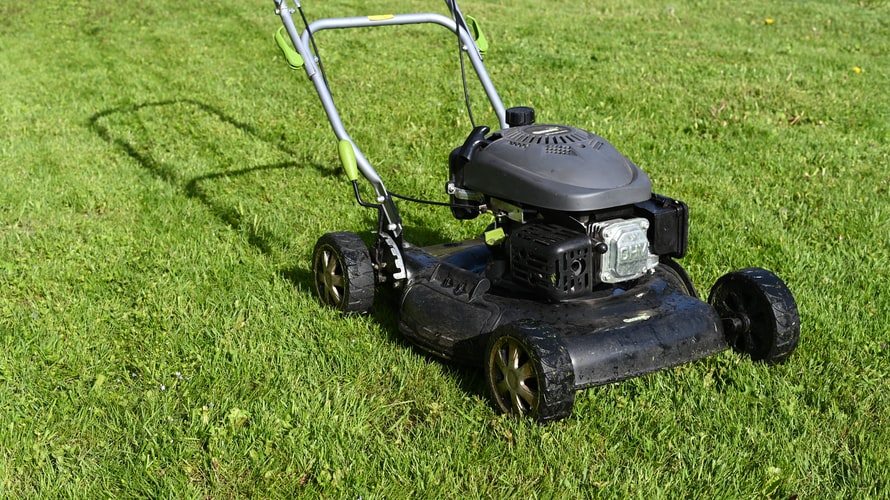 PC: Andres Siimon on UnsplashAppleton continued to not enforce long-grass ordinances until mid-June and Minnesota recently allocated nearly one million dollars to encourage people to stop spraying herbicides and mowing so often. Through this state’s new program, citizens living in bumblebee zones are eligible for grants up to $500, so homeowners in those areas who agree to let their lawns grow would be paid for it!There are still some people who oppose the idea of No Mow May, so one website recently released a suggestion to acknowledge these individuals: stick a sign in your yard that reads “certified wildlife habitat.”No matter if it’s May or a different month in the summer, consider becoming a pollinator supporter and leaving the lawnmower in the shed or garage for a little while.Want to start creating your own “no mow” yards? We recommend checking out Prairie Nursery or Stone Silo Prairie Gardens!SourcesReturntoNow.net – No Mow May CampaignFox11Online.com – Appleton Resolution for No Mow MayReturntoNow.net – Minnesota Pays Homeowners to Replace Lawns with Bee Friendly PlantsRonproject.com – No Mow May CampaignAppleton Post-Crescent – Appleton’s No Mow May Attracts Greater Abundance, Diversity